Приложение 22 к приказу Министра финансов Республики Казахстанот «4» июня 2015 года № 348 Регламент государственной услуги«Разъяснение налогового законодательства Республики Казахстан»1. Общие положенияГосударственная услуга «Разъяснение налогового законодательства Республики Казахстан» (далее – государственная услуга) оказывается на основании Стандарта государственной услуги «Разъяснение налогового законодательства Республики Казахстан», утвержденного приказом Министра финансов Республики Казахстан от 27 апреля 2015 года № 284 «Об утверждении стандартов государственных услуг, оказываемых органами государственных доходов Республики Казахстан» (зарегистрированный в Реестре государственной регистрации нормативных правовых актов под № 11273) (далее – Стандарт), Комитетом государственных доходов Министерства финансов Республики казахстан, территориальными органами Комитета государственных доходов Министерства финансов Республики Казахстан (далее – услугодатель), посредством веб – портала «электронного правительства» www.egov.kz (далее – портал).Форма оказания государственной услуги: электронная (полностью автоматизированная) и (или) бумажная.Результатом оказания государственной услуги являются:1) мотивированный ответ в письменной форме на бумажном носителе либо в форме электронного документа, заверенного электронной цифровой подписью (далее – ЭЦП) должностного лица  услугодателя;2) мотивированный ответ об отказе в оказании государственной услуги в письменной форме на бумажном носителе либо в форме электронного документа по основаниям, предусмотренным пунктом 10 Стандарта. Форма предоставления результата оказания государственной услуги: электронная и (или) бумажная.2. Порядок действий структурных подразделений (работников) услугодателя в процессе оказания государственной услугиОснованием для начала процедуры (действия) по оказанию государственной услуги является представление услугополучателем документов, указанных в пункте 9 Стандарта.5. Процедура (действия) процесса оказания государственной услуги:1) работник услугодателя, ответственный за делопроизводство:принимает, проверяет документы, представленные услугополучателем, регистрирует в системе электронного документооборота – 5 (пять) минут;выдает услугополучателю, представившему документы в явочном порядке, талон о получении заявления (обращения) (далее – талон) согласно приложению 1 к настоящему Регламенту государственной услуги – 5 (пять) минут;2) работник услугодателя, ответственный за оказание государственной услуги обрабатывает документы и осуществляет подготовку ответа:по рассмотрению обращения услугополучателя, по которому не требуются получение информации от иных субъектов, должностных лиц, либо проверка с выездом на место – в течение 15 (пятнадцати) календарных дней;по рассмотрению и принятию решения по обращению услугополучателя, по которому требуются получение информации от иных субъектов, должностных лиц, либо проверка с выездом на место – в течение 30 (тридцати) календарных дней;в случаях, когда необходимо проведение дополнительного изучения или проверки – не более 30 (тридцати) календарных дней;3) работник услугодателя, ответственный за делопроизводство регистрирует выходной документ и отправляет выходной документ услугополучателю посредством почтовой связи – в течение 1 (одного) дня.3. Порядок взаимодействия структурных подразделений (работников) услугодателя в процессе оказания государственной услугиВ процессе оказания государственной услуги участвуют работники  услугодателя. Работник услугодателя, ответственный за делопроизводство, принимает, проверяет, регистрирует документы, представленные услугополучателем.Работник услугодателя, ответственный за делопроизводство, регистрирует выходной документ и отправляет выходной документ услугополучателю посредством почтовой связи.4. Порядок взаимодействия с центром обслуживания населения и (или) иными услугодателями, а также порядок использования информационных систем в процессе оказания государственной услугиДиаграмма функционального взаимодействия при оказании государственной услуги через портал, отражающая порядок обращения и последовательности процедур (действий) услугодателя и услугополучателя, приведена в приложении 2 к настоящему Регламенту государственной услуги:услугополучатель осуществляет регистрацию на портале с помощью своего регистрационного свидетельства электронной цифровой подписи (далее – ЭЦП), которое хранится в интернет – браузере компьютера услугополучателя, при этом системой автоматически подтягивается и сохраняется сведения о услугополучателе с государственной базой данных физических лиц/ государственной базой данных юридических лиц (далее – ГБД ФЛ/ГБД ЮЛ) (осуществляется для незарегистрированных услугополучателей на ПЭП);процесс 1 – процесс ввода услугополучателем индивидуального идентификационного номера/бизнес идентификационного номера (далее –ИИН/БИН), пароля (процесс авторизации) либо авторизация с помощью регистрационного свидетельства ЭЦП на ПЭП для получения государственной услуги;условие 1 – проверка на портале подлинности данных о зарегистрированном услугополучателе через логин (ИИН/БИН) и пароль, также сведении о услугополучателе;процесс 2 – формирование на портале сообщения об отказе в авторизации в связи с имеющимися нарушениями в данных услугополучателя;процесс 3 – выбор услугополучателем государственной услуги, указанной в настоящем Регламенте государственной услуги, вывод на экран формы запроса для оказания государственной услуги и заполнение услугополучателем формы (ввод данных) с учетом ее структуры и форматных требований, а также автоматически запрос через шлюз электронного правительства (далее – ШЭП) о данных услугополучателя в ГБД ФЛ/ГБД ЮЛ;условие 2 – проверка данных услугополучателя на ГБД ФЛ/ГБД ЮЛ;процесс 4 – формирование сообщения об отказе в запрашиваемой государственной услуге в связи с не подтверждением данных услугополучателя в ГБД ФЛ/ГБД ЮЛ;процесс 5 – выбор услугополучателем регистрационного свидетельства ЭЦП для удостоверения, подписания запроса;условие 3 – проверка на портале срока действия регистрационного свидетельства ЭЦП и отсутствия в списке отозванных (аннулированных) регистрационных свидетельств, а также соответствия идентификационных данных (между ИИН/БИН указанным в запросе и ИИН/БИН указанным в регистрационном свидетельстве ЭЦП);процесс 6 – формирование сообщения об отказе в запрашиваемой государственной услуге в связи с не подтверждением подлинности ЭЦП услугополучателя;процесс 7 – удостоверение запроса для оказания государственной услуги посредством ЭЦП услугополучателя и направление электронного документа (запроса) через ШЭП  в ЕСЭДО  для обработки услугодателем;процесс 8 – регистрация электронного документа в ЕСЭДО;условие 4 – назначение в ЕСЭДО ответственного работника за формирование ответа;процесс 9 – формирование ответа в ЕСЭДО;процесс 10 – получение услугополучателем результата государственной услуги сформированного в ЕСЭДО. Электронный документ формируется с использованием ЭЦП уполномоченного лица услугодателя.10. Справочники бизнес –  процессов оказания государственной услуги «Разъяснение налогового законодательства Республики Казахстан» приведены в приложениях 3 и 4 к настоящему Регламенту государственной услуги.Приложение 1к Регламенту государственной услуги «Разъяснение налогового законодательства Республики Казахстан» формаТалон о получении налогового заявления (обращения)Управление государственных доходов по _______________ Департамента государственных доходов по ______________ области (городу)  Комитета государственных доходов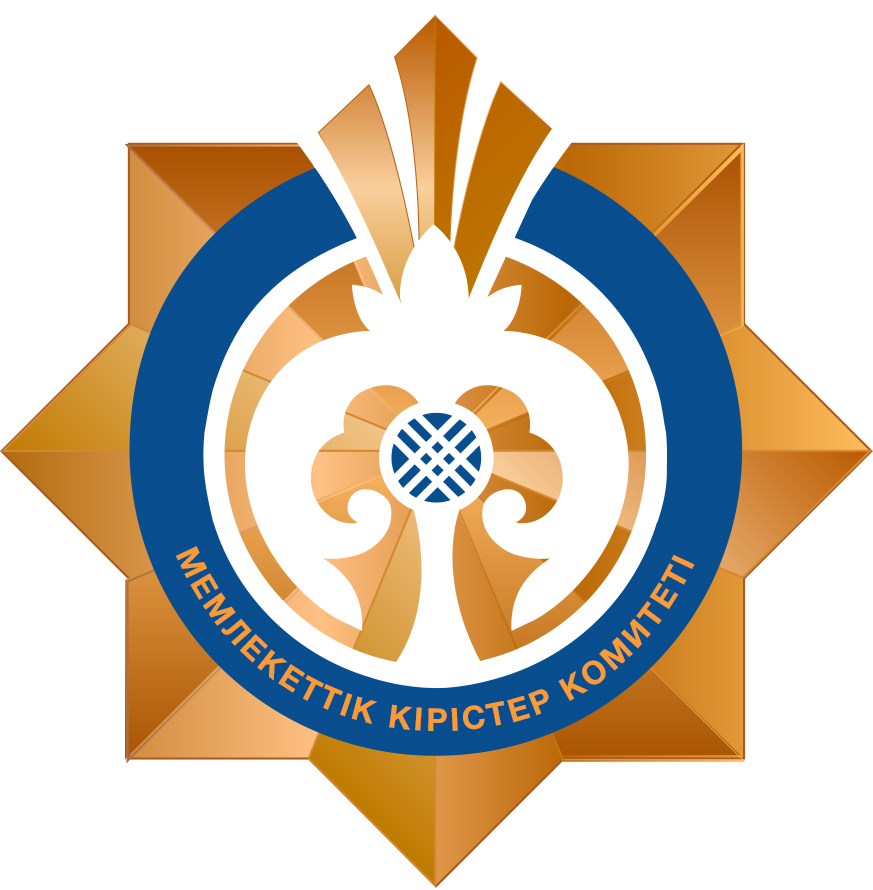 Министерства финансов Республики КазахстанНаименование и ИИН/БИН налогоплательщика: ______________________________________________________________________________________________________________Наименование входного документа:_________________________________________________________________________________________________________________________Дата принятия входного документа: _____________________________________________Регистрационный номер: ______________________________________________________Наименование выходного документа: _______________________________________________________________________________________________________________________Срок подготовки выходного документа согласно налоговому законодательству:_____________________________________________________________Номер «окна» для выдачи выходного документа: _______________________________________________________________________________Ф.И.О. и должность работника органа государственных доходов, принявшего входной документ:__________________________________________  _________________________                                                                                                                                        (подпись)Приложение 2к Регламенту государственной услуги «Разъяснение налогового законодательства Республики Казахстан» Диаграмма функционального взаимодействия при оказании государственной услуги через портал Условные обозначения:Приложение 3к Регламенту государственной услуги «Разъяснение налогового законодательства Республики Казахстан» Справочник бизнес-процессов оказания государственной услуги«Разъяснение налогового законодательства Республики Казахстан»*СФЕ	- структурно - функциональная единица: взаимодействие структурных подразделений (работников) услугодателя, центра обслуживания населения, веб-портала «электронного правительства»;	- начало или завершение оказания государственной услуги;- наименование процедуры (действия) услугополучателя и (или) СФЕ;	- вариант выбора;- переход к следующей процедуре (действию).Приложение 4к Регламенту государственной услуги «Разъяснение налогового законодательства Республики Казахстан» Справочник бизнес-процессов оказания государственной услуги«Разъяснение налогового законодательства Республики Казахстан» через портал *СФЕ	- структурно - функциональная единица: взаимодействие структурных подразделений (работников) услугодателя, центра обслуживания населения, веб-портала «электронного правительства»;	- начало или завершение оказания государственной услуги;- наименование процедуры (действия) услугополучателя и (или) СФЕ;	- вариант выбора;- переход к следующей процедуре (действию).